安徽信息工程学院人才引进简章招聘专业及方向聘用待遇   （一）薪资：薪资结构为基本工资+绩效+课酬费+教科研奖励+各类补贴。1、硕士年度收入8-10万，博士年度收入12-20万。2、超课时费及教科研奖励另行支付。3、特殊人才引进，薪酬待遇一事一议。   （二）福利：免费提供住房（配置洗衣机、空调、办公桌、衣柜、电磁炉、宽带等）、免费工作餐、健康体检、通讯补贴、交通补贴、过节费等。（三）芜湖市为我校引进人才提供的补贴：新引进的高端人才（正高/博士）、其他人才（副高），约定在芜工作服务年限不低于5 年，首次在芜购买自住房的，分别按购房款50%、30%给予购房补贴（补贴额度最高分别不超过80万元、40 万元），并分别给予15 万元、10 万元安家费补助。对于没有在芜购房的，给予上述安家费补助，同时享受住房租赁租金50%的补贴政策（租赁房屋补助面积不超过120 平方米）（注：芜湖市人才引进细则正在制订中，但享受补贴者必须是在芜湖市缴纳社保和公积金等社会保险者）。报名方式    简历请发送至邮箱hr@jycypt.com。简历内容应包括个人基本情况、研究方向、工作经历、所获各类奖项、荣誉和科研成果等，邮件主题为“学校+姓名+应聘岗位/专业方向+招聘信息来源”。联系方式地址：北京市海淀区巨山路燕西台甲15号电话：010-52831600联系人：范老师：18911772137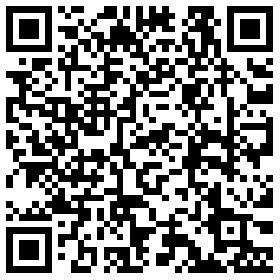 https://www.jycypt.com/employment/company/133281学院专业学历学科背景备注电气与电子工程学院自动化硕士/博士控制理论、运动控制、检测技术与自动装置、智能控制、机器人技术等1、本硕专业一致或相近。2、有参加各类学科竞赛并获奖者优先。电气与电子工程学院电气工程及其自动化硕士/博士电力电子技术、电力系统及自动化、电机电器、新能源与微电网等1、本硕专业一致或相近。2、有参加各类学科竞赛并获奖者优先。电气与电子工程学院电子信息工程硕士/博士嵌入式系统、语音及图像信息处理、电子仪器仪表等1、本硕专业一致或相近。2、有参加各类学科竞赛并获奖者优先。电气与电子工程学院通信工程硕士/博士通信理论与通信系统、物联网、光纤通信、移动通信、卫星通信等。1、本硕专业一致或相近。2、有参加各类学科竞赛并获奖者优先。计算机与软件工程学院计算机科学与技术硕士/博士数据库原理、面向对象程序设计C++、数据结构与算法、计算机原理、编译原理等1、本硕专业一致或相近。2、有参加各类学科竞赛并获奖者优先。计算机与软件工程学院软件工程硕士/博士数据库原理、面向对象程序设计C++、数据结构与算法、计算机原理、编译原理等1、本硕专业一致或相近。2、有参加各类学科竞赛并获奖者优先。计算机与软件工程学院网络工程硕士/博士数据库原理、面向对象程序设计C++、数据结构与算法、计算机原理、编译原理等1、本硕专业一致或相近。2、有参加各类学科竞赛并获奖者优先。大数据与人工智能学院大数据、人工智能硕士/博士数据管理、系统开发、海量数据分析与挖掘、云计算与大数据平台等大数据、人工智能研究方向优先